Undervisningsbeskrivelse Stamoplysninger til brug ved prøver til gymnasiale uddannelser Oversigt over gennemførte undervisningsforløbBeskrivelse af det enkelte undervisningsforløb (1 skema for forløb hvert)Retur til forsideRetur til forsideBeskrivelse af det enkelte undervisningsforløb (1 skema for hvert forløb)Retur til forsideRetur til forsideBeskrivelse af det enkelte undervisningsforløb (1 skema for hvert forløb)Retur til forsideRetur til forsideBeskrivelse af det enkelte undervisningsforløb (1 skema for hvert forløb)Retur til forsideRetur til forsideBeskrivelse af det enkelte undervisningsforløb (1 skema for hvert forløb)Retur til forsideRetur til forsideBeskrivelse af det enkelte undervisningsforløb (1 skema for hvert forløb)Retur til forsideRetur til forsideTerminSommer 2022InstitutionNordvestsjællands HF og VUCUddannelseHf/hfeFag og niveauPsykologi CLærer(e)Jan Havreland Hold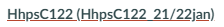 Titel 1Videnskabsteori & metode Titel 2Kognition og adfærdspsykologi Titel 3Udviklingspsykologi Titel 4Pædagogisk psykologi / læring Titel 5Arbejde og stress Titel 6Socialpsykologi og sociale medier Titel 1Metode & VidenskabsteoriIndholdPopper og de hvide og sorte svanerhttps://da.wikipedia.org/wiki/FalsifikationismeTestens validitet = hvad er det egentlig, at vi måler?https://gymnasieskolen.dk/corona-studenter-scorer-hoejere-snit-end-aargangene-foerKritik af projekt fra Vollsmose: https://www.berlingske.dk/samfund/forsker-politiet-tegner-rosenroedt-billede-af-vollsmoseFalsk korrelation:http://tylervigen.com/spurious-correlationsOmfang10 lektioner af 50 minutter Særlige fokuspunkterKompetencer, læreplanens mål, progressionVæsentligste arbejdsformerKlasseundervisning/virtuelle arbejdsformer/projektarbejdsform/anvendelse af fagprogrammer/skriftligt arbejde/eksperimentelt arbejdeTitel 2Kognition og adfærdspsykologi IndholdKognitiv Psykologi kap. 11, side 167 - 192(Psykologiens Veje 2. udgave) Falske minder:https://www.berlingske.dk/internationalt/prins-andrews-advokater-anklager-kan-have-falske-minderKognitive skemaer vedr. en bestemt måde at være fattig på:https://www.information.dk/moti/2018/08/brevkassen-fattig-smartphoneAdfærdspsykologi kapitel 9, side 139 - 153Klassisk betingning udført i hjemmet!https://www.youtube.com/watch?v=BB7AIrt06ckVejledning i at straffe børn:https://jyllands-posten.dk/indland/ECE3448610/Kommune-laver-vejledning-i-at-straffe-b%C3%B8rn/Behaviorisme/adfærdspsykologi , kap. 9 i Psykologiens Veje. https://www.folkeskolen.dk/fravaer-gladsaxe-kommune-undervisning/ingen-vej-udenom-gladsaxe-skal-tage-bornechecken-fra-foraeldre-ved-hojt-fravaer/4122970Omfang20 timer af 50 minutter Særlige fokuspunkterKompetencer, læreplanens mål, progressionVæsentligste arbejdsformerKlasseundervisning/virtuelle arbejdsformer/projektarbejdsform/anvendelse af fagprogrammer/skriftligt arbejde/eksperimentelt arbejdeTitel 3Udviklingspsykologi IndholdPsykoanalyse side 53 - 67 i Psykologiens VejeUdviklingspsykologi kap. 6 i Psykologiens Veje, side 89 - 109Småbarnet kap. 7 i Psykologiens VejeForsøg med prosocial adfærd:https://www.youtube.com/watch?v=HBW5vdhr_PADen visuelle kløft:https://www.youtube.com/watch?v=p6cqNhHrMJA&t=81sTilknytningsforstyrrelser og omsorgssvigt, kap. 8 i Psykologiens Veje, Side 121 - 125 & 133 - 137. Personlighedspsykologi kap. 3 i Psykologiens Veje, side 41 - 44. Dårlige forældre:https://www.dr.dk/nyheder/indland/astrid-krag-om-eksplosion-i-bortadoptioner-vi-taler-om-sager-hvor-foraeldrene-erOmfang20 lektioner af 50 minutter Særlige fokuspunkterKompetencer, læreplanens mål, progressionVæsentligste arbejdsformerKlasseundervisning/virtuelle arbejdsformer/projektarbejdsform/anvendelse af fagprogrammer/skriftligt arbejde/eksperimentelt arbejdeTitel 4Pædagogisk Psykologi / læring IndholdJesper Dammeyer: Pædagogisk Psykologi side 88 - 90 + 97 - 109 Psykologiens Veje  side  223 - 229. Børns sprogproblemer i skolen:https://www.dr.dk/nyheder/indland/mange-boern-i-0-klasse-har-et-sprog-der-svarer-til-3-aariges-0Skaber skolen selv sine problembørn?:https://www.information.dk/moti/2009/08/skolen-skaber-utilpassede-elever#comments-openHvad udsætter vi børn i 2. klasse for:https://www.xn--testogprver-ngb.dk/demoOm børn der mistrives i folkeskolen. Dokumentar fra TV2 med titlen Smertens Børn:https://play.tv2.dk/programmer/dokumentar/serier/smertensboernForskningsnyt: Selvdisciplin er vigtigere for unges uddannelse end intelligensen!https://infolink2020.dk/PsyNyt/Dokumenter/doc/14393.pdfAdfærdsspil har afløst spanskrør: https://www.kristeligt-dagblad.dk/liv-sj%C3%A6l/adf%C3%A6rdsspil-har-afl%C3%B8st-spanskr%C3%B8rOmfang20 timer af 50 minutterSærlige fokuspunkterKompetencer, læreplanens mål, progressionVæsentligste arbejdsformerKlasseundervisning/virtuelle arbejdsformer/projektarbejdsform/anvendelse af fagprogrammer/skriftligt arbejde/eksperimentelt arbejdeTitel 5Arbejde og stress IndholdStress kan antage mange former:https://funktionellelidelser.dk/Funktionel lidelse?:https://ekstrabladet.dk/underholdning/udlandkendte/efter-mystisk-sygdom-kan-stadig-ikke-gaa/9160097?ilc=cStress - en modediagnose eller et reelt problem:https://www.berlingske.dk/samfund/stress-modediagnose-eller-reelt-problemKapitel 22 i Psykologiens Veje: Stress, livsforandringer og arbejdsliv. LEAN-management: https://www.youtube.com/watch?v=xSMSmeyri7oCharlie Chaplin - Moderne Tider :https://www.youtube.com/watch?v=6n9ESFJTnHsOmfang15 timer af 50 lektionerSærlige fokuspunkterKompetencer, læreplanens mål, progressionVæsentligste arbejdsformerKlasseundervisning/virtuelle arbejdsformer/projektarbejdsform/anvendelse af fagprogrammer/skriftligt arbejde/eksperimentelt arbejdeTitel 6Social psykologi og væren i sociale medierIndholdPsykologiens Veje kapitel 19 Socialpsykologi Side 341 - 351 + side 363 - 376RØD-BLÅ fænomen. Kulturelle forskelle på danskere og svenskere

Berlingske Tidende | 19.03.2008Uddrag fra filmen The Social NetworkWeekendavisen den 29.juni 2018Sociale Masseødelæggelsesvåben  Weeken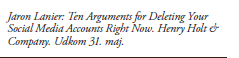 Fortnite er et isolationsfængsel for børn:https://www.information.dk/debat/2019/01/fortnite-computerspillet-isolationsfaengsel-boern-unge#comments-openDerfor taler mennesker til døde ting:https://www.kristeligt-dagblad.dk/danmark/derfor-taler-vi-til-d%C3%B8de-tingKlip fra filmen Cast Away:https://www.youtube.com/watch?v=dNLvRN2GUbgOmfang15 timer af 50 minutter Særlige fokuspunkterKompetencer, læreplanens mål, progressionVæsentligste arbejdsformerKlasseundervisning/virtuelle arbejdsformer/projektarbejdsform/anvendelse af fagprogrammer/skriftligt arbejde/eksperimentelt arbejde